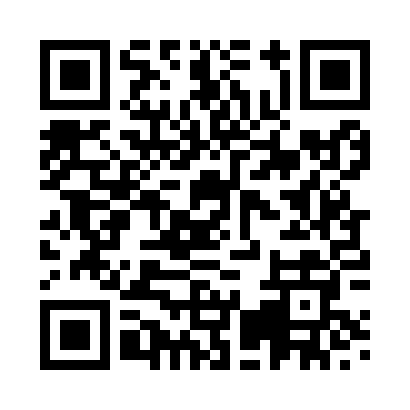 Ramadan times for Peckham, Greater London, UKMon 11 Mar 2024 - Wed 10 Apr 2024High Latitude Method: Angle Based RulePrayer Calculation Method: Islamic Society of North AmericaAsar Calculation Method: HanafiPrayer times provided by https://www.salahtimes.comDateDayFajrSuhurSunriseDhuhrAsrIftarMaghribIsha11Mon4:514:516:2212:104:035:595:597:3012Tue4:494:496:2012:104:056:006:007:3213Wed4:464:466:1812:104:066:026:027:3414Thu4:444:446:1612:094:076:046:047:3615Fri4:414:416:1312:094:096:066:067:3816Sat4:394:396:1112:094:106:076:077:4017Sun4:374:376:0912:084:126:096:097:4118Mon4:344:346:0712:084:136:116:117:4319Tue4:324:326:0412:084:146:126:127:4520Wed4:294:296:0212:084:166:146:147:4721Thu4:274:276:0012:074:176:166:167:4922Fri4:244:245:5712:074:186:176:177:5123Sat4:224:225:5512:074:206:196:197:5324Sun4:194:195:5312:064:216:216:217:5525Mon4:174:175:5112:064:226:226:227:5726Tue4:144:145:4812:064:246:246:247:5927Wed4:114:115:4612:054:256:266:268:0128Thu4:094:095:4412:054:266:276:278:0329Fri4:064:065:4112:054:276:296:298:0530Sat4:044:045:3912:054:296:316:318:0731Sun5:015:016:371:045:307:337:339:091Mon4:584:586:351:045:317:347:349:112Tue4:564:566:321:045:327:367:369:133Wed4:534:536:301:035:347:387:389:154Thu4:504:506:281:035:357:397:399:175Fri4:484:486:261:035:367:417:419:196Sat4:454:456:231:025:377:437:439:217Sun4:424:426:211:025:387:447:449:238Mon4:404:406:191:025:397:467:469:269Tue4:374:376:171:025:417:487:489:2810Wed4:344:346:151:015:427:497:499:30